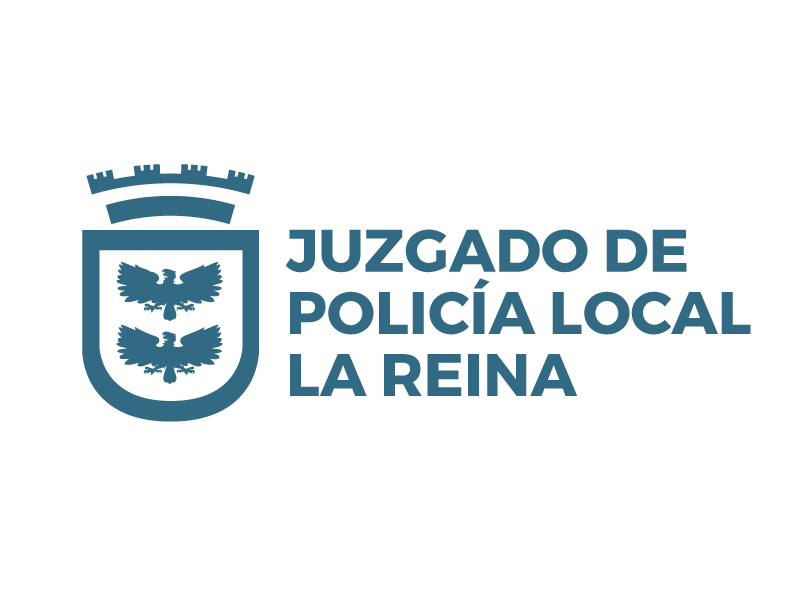 SOLICITA PRESCRIPCIÓN MULTA PARTE EMPADRONADOJUEZ DE POLICÍA LOCAL DE LA REINADon/Doña___________________________________________________________, cédula nacional de identidad n°__________________-__, domiciliado/a en ________ __________________________, en causa rol n°________________ del año 20____, vengo en solicitar que, conforme a lo señalado en el artículo 24 de la ley 18.287  se declare la prescripción de la multa que me fue impuesta en estos autos, por los motivos que a continuación expongo: __________________________________________________________________________________________________________________________________________________________________________________________________________________________________________________________________________________________________________________________________________________________________________________________________________________________________________________________________________________________________________POR TANTO,Ruego a S.S. acceder a lo solicitado.Firma 